Kredito unijai__________________________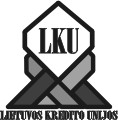 Lietuvos centrinei kredito unijaiPRAŠYMAS IŠDUOTI MOKĖJIMO KORTELESPRIEŠ PILDYDAMI PRAŠYMĄ, SUSIPAŽINKITE SU KREDITO UNIJOS MOKĖJIMO KORTELĖS (-IŲ) SUTARTIES SĄLYGOMIS BEI ĮKAINIAIS. JŪSŲ PATEIKTA INFORMACIJA BUS GRIEŽTAI LAIKOMA PASLAPTYJE. PRAŠYMĄ PILDYKITE DIDŽIOSIOMIS RAIDĖMIS.Pastaba: * pažymėtos skiltys, kurias reikia užpildyti, jei prašoma suteikti kredito limitąPRAŠAU MAN IŠDUOTI KORTELĘ (-ES):MAESTRO 					 MASTERCARDDUOMENYS APIE NARĮNARIUI ARTIMAS ASMUO, Į KURĮ KREDITO UNIJA GALĖTŲ KREIPTIS IŠKILUSIAIS KLAUSIMAIS*KREDITO LIMITAS*DUOMENYS APIE DARBOVIETĘ/MOKYMO ĮSTAIGĄ ESAMI IR PLANUOJAMI ĮSIPAREIGOJIMAI (skolos, laidavimai, alimentai, paskolos, išperkamoji nuoma (lizingas) ir kt.)BENDROS ŠEIMOS PAJAMOS IR IŠLAIDOS (ESAMOS IR PLANUOJAMOS KREDITO LAIKOTARPIUI)*TURIMOS MOKĖJIMO KORTELĖS SU KREDITO LIMITAIS*PAPILDOMI DUOMENYS*UŽTIKRINIMO PRIEMONĖS* laiduotojas/garantas pildo laidavimo/garantijos paraiškąNARIO PATVIRTINIMAIAš, žemiau pasirašęs (-iusi) patvirtinu, kad šiame prašyme pateikta informacija yra teisinga ir išsami, kad neturiu daugiau finansinių įsipareigojimų, išskyrus aukščiau išvardintus ir, kad nenuslėpta jokia kita informacija, kuri galėtų turėti įtakos kredito unijos sprendimui. Patvirtinu, kad su kredito unijos mokėjimo kortelių sutarčių sąlygomis susipažinau ir įsipareigoju jų laikytis. Esu supažindintas, kad jeigu nepateiksiu šios paraiškos laukuose nurodytų asmens duomenų, kredito unija turi teisę nepriimti ir nesvarstyti mano prašymo išduoti mokėjimo korteles, taip pat nesuteikti kredito limito. Sutinku, kad:kredito unija patikrintų šių duomenų teisingumą ir saugotų šį prašymą kredito unijos duomenų bazėse, vadovaujantis LR teisės aktais kredito unija gautų reikalingus duomenis iš UAB „Creditinfo Lietuva“, Valstybinio socialinio draudimo fondo valdybos (SODRA), kredito įstaigų bei kitų finansų įstaigų, VĮ Registrų centro, Gyventojų registro tarnybos,  tvarkytų šioje paraiškoje nurodytus ir iš aukščiau nurodytų šaltinių gautus asmens duomenis duomenų teisingumo patikrinimo, mokėjimo kortelių išdavimo, aptarnavimo ir administravimo, mokumo ir finansinės veiklos įvertinimo tikslais, tvarkytų šiame prašyme nurodytus, iš UAB „Creditinfo Lietuva“ ir iš Gyventojų registro tarnybos gautus asmens duomenis įsiskolinimų valdymo tikslu, tvarkytų šiame prašyme nurodytus asmens duomenis duomenų teikimo į jungtines duomenų rinkmenas bei kitiems teisėtą interesą turintiems tretiesiems asmenims tikslais, bei;sutinku, kad kredito unija teiktų informaciją, įskaitant asmens duomenis bei duomenis apie įsiskolinimus, hipotekos, teismo įstaigoms, antstoliams, UAB „Creditinfo Lietuva“, Lietuvos banko Paskolų rizikos duomenų bazei, skolų išieškojimo įmonėms, jungtinėms skolininkų duomenų rinkmenoms, kitiems LR teisės aktuose nurodytiems asmenims įsiskolinimų valdymo tikslais, taip pat Lietuvos centrinei kredito unijai įstatymuose nurodytoms kontrolės funkcijoms atlikti, Sutinku, kad kredito unija teiktų informaciją, įskaitant asmens duomenis, UAB „First Data Lietuva“, Lietuvos centrinei kredito unijai mokėjimo kortelių išdavimo, aptarnavimo ir administravimo tikslais,. Esu informuotas apie savo teisę susipažinti su kredito unijos tvarkomais savo asmens duomenimis ir kaip jie yra tvarkomi, teise reikalauti ištaisyti, sunaikinti neteisingus, neišsamius, netikslius savo asmens duomenis arba sustabdyti savo asmens duomenų tvarkymo veiksmus, kai duomenys tvarkomi nesilaikant įstatymų nuostatų, nesutikti, kad būtų tvarkomi mano asmens duomenys. Sutinku /  nesutinku (pažymėti), kad kredito unija bei Lietuvos centrinė kredito unija šiame prašyme nurodytus duomenis (t.y. vardą, pavardę, gyvenamosios vietos adresą, telefono numerį, el.pašto adresą) tvarkytų tiesioginės rinkodaros tikslais. Tiesioginės rinkodaros tikslu surinkti duomenys bus saugomi ne ilgiau kaip iki kortelės galiojimo pabaigos.Pateikiu savo parašo pavyzdį, kuriuo pasirašysiu sąskaitas bei finansinius dokumentus atsiskaitydamas kortele.______________________________________	_______________________________      20__ m. ______________________________ d.(vardas, pavardė)							(parašas)NARIO PRAŠYMASPrašau mano vardu atidaryti kortelės sąskaitas ir suteikti kredito kortelės sąskaitai kredito limitą, taip pat suteikti asmens identifikavimo kodą (-us) (PIN).Įsipareigoju nedelsiant pranešti visus pakeitimus, susijusius su čia pateikta informacija.Įsipareigoju mokėti visus kortelės mokesčius, nurodytus kredito unijos patvirtintuose įkainiuose.Pavedu kredito unijai iš kortelės sąskaitos išskaičiuoti visas kortelės išlaidas, įskaitant mokesčius už kortelės išdavimą ir sąskaitų tvarkymą. Jei dėl kokių nors priežasčių mano kortele padarytos išlaidos viršys kortelės sąskaitoje turimų pinigų sumą, suteikiu teisę kredito unijai ne ginčo tvarka trūkstamą sumą nurašyti iš kitų mano sąskaitų, taip pat įsipareigoju padengti kredito unijai padarytus nuostolius. Jei skolai padengti lėšų sąskaitose nėra, sutinku, kad mano skola kredito unijai būtų išieškoma LR įstatymų nustatyta tvarka. ____________ _______________________	_____________________________	20__m. ____________________________ d.(pareiškėjo vardas, pavardė)						(parašas)PILDO KREDITO UNIJAPrašymą priėmė ir skaičiavimus atliko _______________________________________________	                     ________________________________					(pareigos, vardas, pavardė)		                 			(Parašas) PILDOMA, JEI SUTEIKIAMAS KREDITO LIMITASPaskolų komiteto posėdis vyko	20__ m. ____________________ d., protokolo Nr. ____  Valdybos posėdis vyko 	20__ m. ____________________ d., protokolo Nr. ____VARDAS, PAVARDĖASMENS KODASASMENS TAPATYBĖS DOKUMENTAS:NR.   IŠDAVIMO DATA IR VIETA:SLAPTAŽODIS, NAUDOJAMAS TEIKIANT INFORMACIJĄ TELEFONU (pvz., mamos mergautinė pavardė) VARDAS IR PAVARDĖ MOKĖJIMO KORTELĖJE (NE DAUGIAU KAIP 21 ŽENKLAS)GYVENAMOJI VIETA (ADRESAS), PAŠTO INDEKSASTELEFONAIDEKLARUOTOS GYVENAMOSIOS VIETOS ADRESAS, JEI NESUTAMPA SU GYVENAMĄJA VIETA, PAŠTO INDEKSASELEKTRONINIO PAŠTO ADRESAS:SĄSKAITOS IŠRAŠUS (ATASKAITAS) PATEIKTILKU INTERNETINĖS  BANKININKYSTĖS SISTEMOJE „I-UNIJA“ ATSIIMSIU KREDITO UNIJOJE  VARDAS, PAVARDĖNAMŲ ADRESASTEL./MOB. TEL.Pageidaujamas kredito limitas, Eur Pageidaujama įmokų mokėjimo dienaKredito grąžinimo terminas, jeigu suteikiamas kredito limitas,  - 36 mėnesiaiDARBOVIETĖ (-ĖS)/KITA VEIKLA / MOKYMO ĮSTAIGAADRESAS, TELEFONAS, FAKSASPAREIGOSKreditoriaus pavadinimasMokėjimo įsipareigojimasSutarties suma euraisĮsipareigojimo likutis euraisMėnesinė įmoka euraisGalutinė atsiskaitymo dataUžtikrinimo priemonėAr turite teisminių ginčų, kurių baigtis galėtų turėti įtakos kredito grąžinimui? Jei taip, trumpai nurodykite ginčo turinį ir sumąAr planuojate Jūsų arba Jūsų sutuoktinio atlyginimo, gaunamų pašalpų ar kitų pajamų pasikeitimus kredito galiojimo laikotarpiu? Vidutinės mėnesio pajamos, EurEsamosPlanuojamosVidutinės mėnesio išlaidos, EurEsamosPlanuojamosNario atlyginimas (po mokesčių)Komunalinėms paslaugoms, telefonui Sutuoktinio/sugyventinio atlyginimas (po mokesčių)MaistuiKitų šeimos narių pajamosAutomobiliui (degalams, priežiūrai), transportuiPensija, pašalpa, stipendija:Draudimui (gyvybės, turto, transporto)Nuomos pajamosBūsto nuomaŪkininkavimo pajamos Kitos išlaidos (drabužiai, laisvalaikis, investicijos)AlimentaiVISO B.Kitos reguliarios pajamos (90 proc.)Paskolų ir palūkanų mokėjimai, kiti įsiskolinimaiKitos nereguliarios pajamos (70 proc.)Lizingo, išperkamosios nuomos mokėjimaiKintamos, abejotinos pajamos (50 proc.)Prašomam kreditui grąžinti ir palūkanoms mokėtiVISO A.VISO C.Bendras išlaikomų asmenų skaičius D.Pajamos vienam šeimos nariui: (A-C) / DKredito įstaigos pavadinimasMokėjimo kortelės tipasKredito limito galiojimo laikasKredito limito dydis euraisŠeimyninė padėtisVedęs (ištekėjusi) Našlys (-ė) Išsiskyręs (-usi) Nevedęs (netekėjusi) Gyvenamasis būstasEsu savininkas (-ė)  namo              butoEsu bendraturtis (-ė)  namo            butoEsu nuomininkas (-ė)  namo              butoIšsilavinimasAukštasis Aukštesnysis Vidurinis                                    Spec. vidurinis                                   Kita  Išlaikomų asmenų skaičiusNėra  Yra  _______________________UžstatasRinkos vertė euraisLaiduotojas/garantas*Asmens kodas / įmonės kodasPrašymo registracijos Nr.Registravimo dataBūsimas nario įsiskolinimo lygis: C / (A - B) x 100%Esamas: Planuojamas:Būsimas įsiskolinimo lygis (> 40 proc.*):  C / A x 100% Esamas: Planuojamas:* Jeigu kredito ir kredito gavėjo gaunamų pajamų valiuta skiriasi, jeigu pajamų tvarumu abejojama ir pan., taikoma > 35 proc.* Jeigu kredito ir kredito gavėjo gaunamų pajamų valiuta skiriasi, jeigu pajamų tvarumu abejojama ir pan., taikoma > 35 proc.* Jeigu kredito ir kredito gavėjo gaunamų pajamų valiuta skiriasi, jeigu pajamų tvarumu abejojama ir pan., taikoma > 35 proc.Suteiktas kredito limitas, Eur               Mėnesinio mokėjimo suma, Eur